Zdecyduj na co przeznaczyć 5 mln złRusza nabór zadań w V edycji Marszałkowskiego Budżetu Obywatelskiego Województwa Śląskiego. W dniach 18 kwietnia - 16 maja 2023 r. każdy mieszkaniec województwa może zgłosić swój pomysł poprzez stronę bo.slaskie.pl.Budżet obywatelski jest narzędziem pozwalającym decydować mieszkańcom 
o przeznaczeniu środków publicznych, a w V edycji Marszałkowskiego Budżetu Obywatelskiego Województwa Śląskiego do rozdysponowania jest 5 mln złotych. Zadania, które zbiorą najwięcej punktów zostaną zrealizowane w 2024 r. 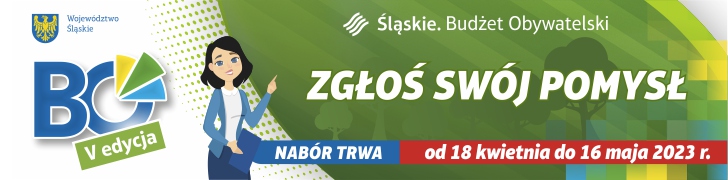 